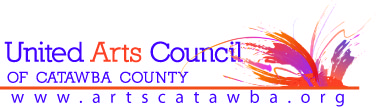 2021-2022 Innovative Artist Project Grant GuidelinesPlease read the guidelines carefully as they have been updated for clarity.The Innovative Artist Project Grant, offered annually by the United Arts Council of Catawba County, is made possible by the sale of donated items at a silent auction held annually at the Jingle Bell Bash.  These dollars are matched with funds from the Arts Council’s operating budget.  PURPOSE OF THE GRANT:to fund the most innovative and creative projects or experiences that benefit the residents of Catawba County to create exposure and a focus on Catawba County with the support of artistsGUIDELINES:The Innovative Artist Project Grant is open to artists of any discipline for innovative and creative arts projects.  While arts organizations may apply, priority will be given to proposals submitted by individual artists.Due to the source of matching funds, the funds must be granted for projects that benefit Catawba County residents.While there are no restrictions on an applicants’ place of residence, priority will be given to individual Catawba County artists.An artist or organization may be funded more than once, but the highest priority will be given to projects that are truly new or provide a new experience to this area.The United Arts Council of Catawba County must be recognized in all publicity and printed materials for the project for which funds are granted.Projects can take place after the Council’s fiscal year end on June 30, 2022 but the funds must be requested no later than June 15, 2022.Grant requests may not exceed $4,000.A final report will be due at the completion of the project.Any funds not granted will be carried over to the following year.2021-2022 Innovative Artist Project Grant ApplicationProject Title: _________________________________ Amount Requested: _________Name	_________________________________________________________________Contact (if different) ________________________________________________________Mailing Address _________________________________________________________City __________________________County ___________________________________State _________________________ Zip Code _________________________________Work Phone _____________________________________________________________Home Phone _____________________________________________________________Email Address ___________________________________________________________Please give a brief description of your proposed project.Attach:A letter with a detailed explanation of the project with budget.  Please state how the project will benefit the residents of Catawba County.A resume or biography, listing training and any awards received.A list of names of all other grant recipients involved in the project. Applicants must submit one application, including attachments, ELECTRONICALLY, no later than 5 pm on Tuesday, March 30, 2021.Preferred submission method is through email to the following two addresses:  kgreathouse@artscatawba.org and csnyder@artscatawba.orgApplicants will appear before the grant panel on Wednesday , April 14, 2021, if current restrictions allow.  Time TBD